Form 412 – 6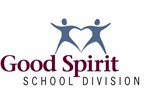 Indicators of Responsive Teaching Self-Assessment ToolOur Motto		Students Come FirstOur Vision		Learning Without Limits…Achievement For AllOur Mission	Building Strong Foundations to Create Bright FuturesOur Values		Belonging, Diversity, Learning, Perseverance, ResponsibilityBy honouring and embracing GSSD’s organizational values in our work and relationships, we collectively strive to achieve our vision.Belonging: We ensure all students, families, and staff feel valued, included, andrespected.Diversity: We celebrate the unique contributions each student, family, and staffmember brings to our division.Learning: We pursue innovative and relevant educational opportunities for studentsand staff.Perseverance: We nurture an environment that supports learning and buildsconfidence.Responsibility: We strive for excellence while upholding the Foundational Statementsof GSSD.Student and Teacher WellnessResilience “is a belief in the ability of every person to overcome adversity if important protective factors are present in that person’s life.” (Krovetz, 2008). Teaching resilience is more than a lesson plan, a strategy, or program. Fostering resilience is “what we teach, how we teach, and how we assess are all central … (alongside) how we organize the school and how we group students” (Krovetz, 2008, p. xiii). I support and practice personal wellness, implement brain-based learning, and foster collective wellbeing to contribute to my own resilience, and the resilience of my students and colleagues.– I am aware of this and am building my own understanding.– I have begun implementing this in my practice.– I am refining my understanding and application of this idea.– I am pursuing this in an innovative way12Building and Fostering RelationshipsThe foundation of any classroom, school and community is strong relationships. I will examine those methods that might be used to create a classroom environment to help students flourish. I create relationships with students and parents that can provide powerful insights into the unique and creative minds of my students.– I am aware of this and am building my own understanding.– I have begun implementing this in my practice.– I am refining my understanding and application of this idea.– I am pursuing this in an innovative way.34Instructional ApproachesInstructional approaches are the heart of teaching and learning and include the content and intent of curriculum. I am able to identify where students are at in order to be responsive and differentiate learning opportunities and use instructional methods that encourage students to engage and share their voice.– I am aware of this and am building my own understanding.– I have begun implementing this in my practice.– I am refining my understanding and application of this idea.– I am pursuing this in an innovative way.567Professionalism (Qualities, Attitudes, And Responsibilities) Teachers need to exhibit professionalism when dealing with students, parents, staff, and other community members. Professionalism is demonstrated through a commitment to professional growth, professional attitudes and beliefs, and professional responsibilities.8Name:Click or tap here to enter text.School:Click or tap here to enter text.Teaching Assignment including Grade LevelClick or tap here to enter text.AdvocacyAdvocacyAdvocacyAdvocacyAdvocacy1234V.1I communicate empathetically with students and families.I communicate empathetically with students and families.I communicate empathetically with students and families.I communicate empathetically with students and families.V.2I work to create a classroom environment that is inclusive of all forms of diversity.I work to create a classroom environment that is inclusive of all forms of diversity.I work to create a classroom environment that is inclusive of all forms of diversity.I work to create a classroom environment that is inclusive of all forms of diversity.V.3I advocate for systemic and external supports for colleagues and students.I advocate for systemic and external supports for colleagues and students.I advocate for systemic and external supports for colleagues and students.I advocate for systemic and external supports for colleagues and students.V.4I work to recognize and build resilience in myself and my students.I work to recognize and build resilience in myself and my students.I work to recognize and build resilience in myself and my students.I work to recognize and build resilience in myself and my students.AwarenessAwarenessImplementationRefinementInnovationInnovationInnovationInnovationInnovationI am aware of and strive to understand different perspectives and needs based on others’ unique experiences and circumstances.I am aware of and strive to understand different perspectives and needs based on others’ unique experiences and circumstances.I communicate regularly with students and families in an empathetic way, and work to build internal resilience for myself and my students.I respect all forms of student diversity in my classroom and school settings, ensure that supportive messages are conveyed to students and families. I advocate for internal and externalsupports for students.I pursue advocacy in innovative and creative ways, build and foster relationships, and work to influence systemic and individual shifts in understanding and action.I pursue advocacy in innovative and creative ways, build and foster relationships, and work to influence systemic and individual shifts in understanding and action.I pursue advocacy in innovative and creative ways, build and foster relationships, and work to influence systemic and individual shifts in understanding and action.I pursue advocacy in innovative and creative ways, build and foster relationships, and work to influence systemic and individual shifts in understanding and action.I pursue advocacy in innovative and creative ways, build and foster relationships, and work to influence systemic and individual shifts in understanding and action.Parent and Family EngagementParent and Family EngagementParent and Family EngagementParent and Family EngagementParent and Family Engagement1234F.1I communicate regularly with parents and families.I communicate regularly with parents and families.I communicate regularly with parents and families.I communicate regularly with parents and families.F.2I engage parents and families as partners to collaborate and co-create experiences for children.I engage parents and families as partners to collaborate and co-create experiences for children.I engage parents and families as partners to collaborate and co-create experiences for children.I engage parents and families as partners to collaborate and co-create experiences for children.F.3I shift towards parent and family engagement rather than teacher-directedinvolvement.I shift towards parent and family engagement rather than teacher-directedinvolvement.I shift towards parent and family engagement rather than teacher-directedinvolvement.I shift towards parent and family engagement rather than teacher-directedinvolvement.F.4I reflect on the journey and world views of others and work to understand and honour these world views.I reflect on the journey and world views of others and work to understand and honour these world views.I reflect on the journey and world views of others and work to understand and honour these world views.I reflect on the journey and world views of others and work to understand and honour these world views.AwarenessAwarenessImplementationRefinementInnovationInnovationInnovationInnovationInnovationI am aware of theI am aware of theI communicate regularlyI reflect on and honour theI pursue a family-centricI pursue a family-centricI pursue a family-centricI pursue a family-centricI pursue a family-centricdifferences between familydifferences between familywith parents and familiesunique knowledge ofapproach in innovative andapproach in innovative andapproach in innovative andapproach in innovative andapproach in innovative andinvolvement andinvolvement andand am shifting towardsparents and families, andcreative ways, build andcreative ways, build andcreative ways, build andcreative ways, build andcreative ways, build andengagement, and the impactengagement, and the impactparent and familyengage with them asfoster relationships, andfoster relationships, andfoster relationships, andfoster relationships, andfoster relationships, andof family and parentof family and parentengagement rather thanpartners in learning,work to influence systemicwork to influence systemicwork to influence systemicwork to influence systemicwork to influence systemicengagement on school andengagement on school andteacher-directedcollaborating to co-createand individual shifts inand individual shifts inand individual shifts inand individual shifts inand individual shifts instudent learning.student learning.involvement.experiences for children.understanding and action.understanding and action.understanding and action.understanding and action.understanding and action.Curriculum and InstructionCurriculum and InstructionCurriculum and InstructionCurriculum and InstructionCurriculum and Instruction1234C.1I develop lessons and units that are clearly connected to curricular outcomes andindicators.I develop lessons and units that are clearly connected to curricular outcomes andindicators.I develop lessons and units that are clearly connected to curricular outcomes andindicators.I develop lessons and units that are clearly connected to curricular outcomes andindicators.C.2I use the GSSD UbD framework to connect essential questions, outcomes, instruction, and assessment.I use the GSSD UbD framework to connect essential questions, outcomes, instruction, and assessment.I use the GSSD UbD framework to connect essential questions, outcomes, instruction, and assessment.I use the GSSD UbD framework to connect essential questions, outcomes, instruction, and assessment.C.3I plan for and implement research-based pedagogy appropriate to my subject(s) and grade(s).I plan for and implement research-based pedagogy appropriate to my subject(s) and grade(s).I plan for and implement research-based pedagogy appropriate to my subject(s) and grade(s).I plan for and implement research-based pedagogy appropriate to my subject(s) and grade(s).C.4I identify prior knowledge necessary for grade-level success, and design instruction toactivate prior knowledge and build readiness.I identify prior knowledge necessary for grade-level success, and design instruction toactivate prior knowledge and build readiness.I identify prior knowledge necessary for grade-level success, and design instruction toactivate prior knowledge and build readiness.I identify prior knowledge necessary for grade-level success, and design instruction toactivate prior knowledge and build readiness.AwarenessAwarenessImplementationRefinementInnovationInnovationInnovationInnovationInnovationI am aware of the inquiry- based nature of the Saskatchewan Curriculum, and I understand how to use the GSSD UbD framework to unpack curriculum to connect essential questions, curricular outcomes,assessment, and instruction.I am aware of the inquiry- based nature of the Saskatchewan Curriculum, and I understand how to use the GSSD UbD framework to unpack curriculum to connect essential questions, curricular outcomes,assessment, and instruction.I develop unit and lesson plans that have a clear learning destination connected to curricular outcomes, embody the intent of curriculum, and include key components of assessment and instruction.I develop flexible and responsive year plans that activate prior knowledge from earlier grades and build readiness for future grades. My planning incorporates research-based pedagogy relevant to mygrades and subjects taught.I plan strategically to activate prior knowledge and build readiness in research-based and innovative ways and share my work and its results to influence systemic and individual shifts inunderstanding and action.I plan strategically to activate prior knowledge and build readiness in research-based and innovative ways and share my work and its results to influence systemic and individual shifts inunderstanding and action.I plan strategically to activate prior knowledge and build readiness in research-based and innovative ways and share my work and its results to influence systemic and individual shifts inunderstanding and action.I plan strategically to activate prior knowledge and build readiness in research-based and innovative ways and share my work and its results to influence systemic and individual shifts inunderstanding and action.I plan strategically to activate prior knowledge and build readiness in research-based and innovative ways and share my work and its results to influence systemic and individual shifts inunderstanding and action.Assessment and DataAssessment and DataAssessment and DataAssessment and DataAssessment and Data1234A.1I plan for the triangulation of data, including observations, conversations, and products, and collect evidence of learning to inform outcomes-based assessment.I plan for the triangulation of data, including observations, conversations, and products, and collect evidence of learning to inform outcomes-based assessment.I plan for the triangulation of data, including observations, conversations, and products, and collect evidence of learning to inform outcomes-based assessment.I plan for the triangulation of data, including observations, conversations, and products, and collect evidence of learning to inform outcomes-based assessment.A.2I clearly identify assessment criteria that align with the depth and breadth of curricular outcomes. This may be in the form of rubrics, exemplars, or continuums (bump-it-upwall).I clearly identify assessment criteria that align with the depth and breadth of curricular outcomes. This may be in the form of rubrics, exemplars, or continuums (bump-it-upwall).I clearly identify assessment criteria that align with the depth and breadth of curricular outcomes. This may be in the form of rubrics, exemplars, or continuums (bump-it-upwall).I clearly identify assessment criteria that align with the depth and breadth of curricular outcomes. This may be in the form of rubrics, exemplars, or continuums (bump-it-upwall).A.3I use a variety of assessment tools and tasks to plan and guide instruction, including pre-assessment and ongoing formative assessment.I use a variety of assessment tools and tasks to plan and guide instruction, including pre-assessment and ongoing formative assessment.I use a variety of assessment tools and tasks to plan and guide instruction, including pre-assessment and ongoing formative assessment.I use a variety of assessment tools and tasks to plan and guide instruction, including pre-assessment and ongoing formative assessment.A.4I provide timely, effective, and descriptive feedback to guide student learning.I provide timely, effective, and descriptive feedback to guide student learning.I provide timely, effective, and descriptive feedback to guide student learning.I provide timely, effective, and descriptive feedback to guide student learning.A.5I look for ways for students to show what they know with a strength-based approachin my assessment practices.I look for ways for students to show what they know with a strength-based approachin my assessment practices.I look for ways for students to show what they know with a strength-based approachin my assessment practices.I look for ways for students to show what they know with a strength-based approachin my assessment practices.A.6I look for ways to ensure students are involved in the assessment process (through co- constructing criteria, self-assessment, peer-assessment, goal-setting and collectingevidence of learning).I look for ways to ensure students are involved in the assessment process (through co- constructing criteria, self-assessment, peer-assessment, goal-setting and collectingevidence of learning).I look for ways to ensure students are involved in the assessment process (through co- constructing criteria, self-assessment, peer-assessment, goal-setting and collectingevidence of learning).I look for ways to ensure students are involved in the assessment process (through co- constructing criteria, self-assessment, peer-assessment, goal-setting and collectingevidence of learning).AwarenessAwarenessImplementationRefinementInnovationInnovationInnovationInnovationInnovationI am aware of the triangulation of data and can identify observations, conversations, and products as sources of assessment in my outcomes-based assessment plan. I know the characteristics of effective feedback and understandwhat formative assessment is and how to use it to guide teaching and learning.I am aware of the triangulation of data and can identify observations, conversations, and products as sources of assessment in my outcomes-based assessment plan. I know the characteristics of effective feedback and understandwhat formative assessment is and how to use it to guide teaching and learning.My unit and lesson plans include the purposeful collection of a variety of student assessment data that informs my planning for next steps (formative) as well as my outcomes-based reporting. I identify clear criteria for success relatedto outcomes, daily assignments, and ongoing projects.I co-construct assessment criteria with my students and support setting learning goals. I teach students how to self-assess and self-reflect and provide regular feedback to help them work towards learning goals. I use teacher- and student-centered data collection to inform next steps in teaching and learning.I purposefully use a variety of assessment data to support individual student learning goals in innovative and creative ways and share my work and its results to influence systemic and individual shifts in understanding and action.I purposefully use a variety of assessment data to support individual student learning goals in innovative and creative ways and share my work and its results to influence systemic and individual shifts in understanding and action.I purposefully use a variety of assessment data to support individual student learning goals in innovative and creative ways and share my work and its results to influence systemic and individual shifts in understanding and action.I purposefully use a variety of assessment data to support individual student learning goals in innovative and creative ways and share my work and its results to influence systemic and individual shifts in understanding and action.I purposefully use a variety of assessment data to support individual student learning goals in innovative and creative ways and share my work and its results to influence systemic and individual shifts in understanding and action.Differentiated InstructionDifferentiated InstructionDifferentiated InstructionDifferentiated InstructionDifferentiated Instruction1234N.1I differentiate environments for all students by incorporating whole group, small group, and individualized instruction based on student needs and preferences.I differentiate environments for all students by incorporating whole group, small group, and individualized instruction based on student needs and preferences.I differentiate environments for all students by incorporating whole group, small group, and individualized instruction based on student needs and preferences.I differentiate environments for all students by incorporating whole group, small group, and individualized instruction based on student needs and preferences.N.2I differentiate content for all students by scaffolding learning and providing differentsupports and pathways for students to acquire new learning.I differentiate content for all students by scaffolding learning and providing differentsupports and pathways for students to acquire new learning.I differentiate content for all students by scaffolding learning and providing differentsupports and pathways for students to acquire new learning.I differentiate content for all students by scaffolding learning and providing differentsupports and pathways for students to acquire new learning.N.3I differentiate processes for all students by using a variety of instructional strategies, including digital tools and online learning space.I differentiate processes for all students by using a variety of instructional strategies, including digital tools and online learning space.I differentiate processes for all students by using a variety of instructional strategies, including digital tools and online learning space.I differentiate processes for all students by using a variety of instructional strategies, including digital tools and online learning space.N.4I differentiate products or projects for all students by allowing them to meet outcome assessment criteria in a variety of ways over a unit of study.I differentiate products or projects for all students by allowing them to meet outcome assessment criteria in a variety of ways over a unit of study.I differentiate products or projects for all students by allowing them to meet outcome assessment criteria in a variety of ways over a unit of study.I differentiate products or projects for all students by allowing them to meet outcome assessment criteria in a variety of ways over a unit of study.N.5I collaborate with SSTs in planning and implementation of individual learning plans(IIP, ROA, CFR) by working toward goals, assisting with interventions, scaffolding instruction, differentiating assessment, and collecting data.I collaborate with SSTs in planning and implementation of individual learning plans(IIP, ROA, CFR) by working toward goals, assisting with interventions, scaffolding instruction, differentiating assessment, and collecting data.I collaborate with SSTs in planning and implementation of individual learning plans(IIP, ROA, CFR) by working toward goals, assisting with interventions, scaffolding instruction, differentiating assessment, and collecting data.I collaborate with SSTs in planning and implementation of individual learning plans(IIP, ROA, CFR) by working toward goals, assisting with interventions, scaffolding instruction, differentiating assessment, and collecting data.AwarenessAwarenessImplementationRefinementInnovationInnovationInnovationInnovationInnovationI know the foundations of differentiation and what it looks like in my subject area and grade level, including content, process, product, and environment. I understand that differentiation can be based on student skill readiness, learning styles or multiple intelligences, or interests.I know the foundations of differentiation and what it looks like in my subject area and grade level, including content, process, product, and environment. I understand that differentiation can be based on student skill readiness, learning styles or multiple intelligences, or interests.I use my assessment of student readiness, strengths, and interests to create differentiated learning opportunities and responsive instruction. My planning embodies the adaptive dimension for individual student learning needs to support learning to meet or exceed curricular expectation, including content, process, product,and environment.I embody the GSSD vision of Learning Without Limits: Achievement for All by having a well-developed toolbox of strategies to meet individual and collective learning needs within the classroom. I utilize digital tools and create an online learning space that enhances the flexibility and authentic learning experiences of mystudents.I strategically link differentiated instruction with student needs and profile in innovative and creative ways and share my work and its results to influence systemic and individual shifts in understanding and action.I strategically link differentiated instruction with student needs and profile in innovative and creative ways and share my work and its results to influence systemic and individual shifts in understanding and action.I strategically link differentiated instruction with student needs and profile in innovative and creative ways and share my work and its results to influence systemic and individual shifts in understanding and action.I strategically link differentiated instruction with student needs and profile in innovative and creative ways and share my work and its results to influence systemic and individual shifts in understanding and action.I strategically link differentiated instruction with student needs and profile in innovative and creative ways and share my work and its results to influence systemic and individual shifts in understanding and action.Teaching and Learning ResourcesTeaching and Learning ResourcesTeaching and Learning ResourcesTeaching and Learning ResourcesTeaching and Learning Resources1234L.1I keep abreast of and use current, curriculum-connected, and ministry-recommended resources to guide my instruction.I keep abreast of and use current, curriculum-connected, and ministry-recommended resources to guide my instruction.I keep abreast of and use current, curriculum-connected, and ministry-recommended resources to guide my instruction.I keep abreast of and use current, curriculum-connected, and ministry-recommended resources to guide my instruction.L.2I utilize a variety of resources that are representative of and respectful towards all identities (e.g. culture, race, gender, etc.)I utilize a variety of resources that are representative of and respectful towards all identities (e.g. culture, race, gender, etc.)I utilize a variety of resources that are representative of and respectful towards all identities (e.g. culture, race, gender, etc.)I utilize a variety of resources that are representative of and respectful towards all identities (e.g. culture, race, gender, etc.)L.3I use recommended ‘anchor’ resources from GSSD.I use recommended ‘anchor’ resources from GSSD.I use recommended ‘anchor’ resources from GSSD.I use recommended ‘anchor’ resources from GSSD.L.4I incorporate various forms of resources (e.g. Elders, community-based resources, digital, etc.)I incorporate various forms of resources (e.g. Elders, community-based resources, digital, etc.)I incorporate various forms of resources (e.g. Elders, community-based resources, digital, etc.)I incorporate various forms of resources (e.g. Elders, community-based resources, digital, etc.)L.5I adapt resources as needed to provide differentiated instruction.I adapt resources as needed to provide differentiated instruction.I adapt resources as needed to provide differentiated instruction.I adapt resources as needed to provide differentiated instruction.AwarenessAwarenessImplementationRefinementInnovationInnovationInnovationInnovationInnovationI am aware of a wide variety of resources that are appropriate to use in my courses and grades. I know where to access current resources that are approved by the Ministry of Education and GSSD.I am aware of a wide variety of resources that are appropriate to use in my courses and grades. I know where to access current resources that are approved by the Ministry of Education and GSSD.I select a variety of print and people resources that are appropriate for my grade and subjects I teach. I choose resources that are relevant, connected to my curriculum, and representative of the identities of my students and community members.I am thoughtful in my selection and adaptation of print and people resources to provide differentiated learning experiences that honour the needs and identities of my learners. I actively assess resources prior to use based on their appropriateness, readability, and cultural and genderrepresentations.I strategically select and use relevant and representative people and print resources to engage and honour student identities in innovative and creative ways. I share my work and its results to influence systemic and individual shifts in understanding and action.I strategically select and use relevant and representative people and print resources to engage and honour student identities in innovative and creative ways. I share my work and its results to influence systemic and individual shifts in understanding and action.I strategically select and use relevant and representative people and print resources to engage and honour student identities in innovative and creative ways. I share my work and its results to influence systemic and individual shifts in understanding and action.I strategically select and use relevant and representative people and print resources to engage and honour student identities in innovative and creative ways. I share my work and its results to influence systemic and individual shifts in understanding and action.I strategically select and use relevant and representative people and print resources to engage and honour student identities in innovative and creative ways. I share my work and its results to influence systemic and individual shifts in understanding and action.Commitment to Professional GrowthCommitment to Professional GrowthYesNoG.1I contribute to the development of the profession through leadership and mentorship opportunities.G.2I assess my own teaching abilities and look for ways to improve.G.3I continually seek professional development to remain current with research and best practices (such as attend workshops, read professional literature, take on-line courses and webinars).Professional Attitudes and BeliefsProfessional Attitudes and BeliefsYesNoP.1I am committed to helping all students in their classroom succeed.P.2I am flexible and adjust to changes.P.3I respond constructively to feedback and challenges.P.4I demonstrate enthusiasm for my chosen profession both in school and out.P.5I dress professionally in accordance with the GSSD Administrative Procedure.Professional ResponsibilitiesProfessional ResponsibilitiesR.1I am an accountable citizen within the school and community.R.2I support the foundational statements and philosophies of the school and school division.R.3I adhere to the policies and procedure provided by the school division.R.4I work as part of a team for the betterment of all students and staff.R.5I handle confidential material in a discreet manner.R.6I meet assigned tasks and deadlines (eg. Report cards, cumulative folders, and attendance reports).R.7I adhere to the STF Code of Ethics.